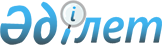 2010 жылы аудан бойынша қоғамдық жұмыстарды ұйымдастыру туралы
					
			Күшін жойған
			
			
		
					Ақтөбе облысы Темір аудандық әкімдігінің 2010 жылғы 6 қаңтардағы № 7 қаулысы. Ақтөбе облысының Темір аудандық Әділет басқармасында 2010 жылдың 2 ақпанда № 3-10-118 тіркелді. Күші жойылды - Ақтөбе облысы Темір ауданы әкімдігінің 2010 жылғы 30 желтоқсандағы № 277 қаулысымен

      Ескерту. Күші жойылды - Ақтөбе облысы Темір ауданы әкімдігінің 2010.12.30 № 277 қаулысымен.

      Қазақстан Республикасының 2001 жылғы 23 қаңтардағы № 148 «Қазақстан Республикасындағы жергілікті мемлекеттік басқару және өзін-өзі басқару туралы» Заңының 31 бабының 1 тармағының 13) тармақшасына, Қазақстан Республикасының 2001 жылғы 23 қаңтардағы № 149 «Халықты жұмыспен қамту туралы» Заңының 7 бабының 5) тармақшасына сәйкес және Қазақстан Республикасы Үкіметінің 2001 жылғы 19 маусымдағы № 836 «Халықты жұмыспен қамту туралы» Қазақстан Республикасының 2001 жылғы 23 қаңтардағы Заңын іске асыру жөніндегі шаралар туралы» қаулысын іске асыру мақсатында аудан әкімдігі ҚАУЛЫ ЕТЕДІ:

      1. 1-қосымшаға сәйкес 2010 жылға қоғамдық жұмыстар жүргізілетін кәсіпорындар мен мекемелердің тізбесі бекітілсін.

      2. 2-қосымшаға сәйкес 2010 жылға арналған қоғамдық жұмыстардың түрлері мен көлемі бекітілсін.

      3. Темір аудандық жұмыспен қамту және әлеуметтік бағдарламалар бөлімінің бастығы (А.Қожатілеу) жергілікті бюджеттен 2010 жылға ақылы қоғамдық жұмыстарды жүргізуге қаралған қаржының көлеміне қарай жүзеге асырсын.

      4. Аудандық қаржы бөлімінің бастығы (М.Нуралин) қоғамдық жұмыссыздардың еңбекақысын төлеуге ақшалай қаражаттың уақытылы бөлінуін қамтамасыз етсін.

      5. Осы қаулының орындалуын бақылау аудан әкімінің орынбасары Н.Өтеповке жүктелсін.

      6. Осы қаулы әділет органдарында мемлекеттік тіркелген күннен бастап күшіне енеді және алғаш рет ресми жарияланған күннен бастап он күнтізбелік күн өткен соң қолданысқа енгізіледі.      Аудан әкімі                                  Б.Қаниев

Аудан әкімдігінің

2010 жылғы 6 қаңтардағы

№ 7 қаулысымен бекітілген

1-қосымша 2010 жылға қоғамдық жұмыстар жүргізілетін кәсіпорындар мен мекемелердің тізбесі      Аудандық жұмыспен қамту және әлеуметтік

      бағдарламалар бөлімі бастығы                     А.Қожатілеу

Темiр ауданы әкiмдігінің

2010 жылғы 6 қаңтардағы

№ 7 қаулысымен бекiтiлген

2-қосымша 2010 жылға ақылы қоғамдық жұмыстардың түрлері мен көлемікестенің жалғасы      Аудандық жұмыспен қамту және әлеуметтік

      бағдарламалар бөлімі бастығы                      А.Қожатілеу
					© 2012. Қазақстан Республикасы Әділет министрлігінің «Қазақстан Республикасының Заңнама және құқықтық ақпарат институты» ШЖҚ РМК
				№Мекемелер1Шұбарқұдық кенттік округі2Шұбарши кенттік округі3Темір қалалық округі4Алтыкарасу селолық округі5Қайынды селолық округі6Ақсай селолық округі7Бородин селолық округі8Кенесту селолық округі9Тасқопа селолық округі10Саркол селолық округі11Аудандық қорғаныс істер бөлімі /келісім бойынша/12Темір ауданы әкімінің аппараты13Темір аудандық зейнетақы төлеу орталығы (келісім бойынша)14Темір ауданы бойынша салық комитеті (келісім бойыншы)15Темір ауданының әділет басқармасы (келісім бойынша)16Аудандық экономика және бюджеттік жоспарлау бөлімі17Аудандық пошта байланыс торабы (келісім бойынша)18Аудандық жер қатынастар бөлімі19Аудандық сот (келісім бойынша)20Аудандық прокуратура (келісім бойынша)21Аудандық кәсіпкерлік бөлімі ММ22Аудандық Темір газеті редакциясы (келісім бойынша)23Ауылшаруашылық бөлімі24Халыққа қызмет көрсету орталығы /келісім бойынша/25Аудандық мәдениет және тілдерді дамыту бөлімі26Дене тәрбиесі және спорт бөлімі27Темір жол ішкі істер бөлімі (келісім бойынша)№Ақылы қоғамдық

жұмыстарыАҚЖ-ға тартылғын

жұмыссыздар саны (адам)АҚЖ-ға тартылғын

жұмыссыздар саны (адам)АҚЖ-ға тартылғын

жұмыссыздар саны (адам)АҚЖ-ға тартылғын

жұмыссыздар саны (адам)АҚЖ-ға тартылғын

жұмыссыздар саны (адам)Шарттар бойынша жұмыс

көлемi (болжам)

Мың.тенгеШарттар бойынша жұмыс

көлемi (болжам)

Мың.тенгеШарттар бойынша жұмыс

көлемi (болжам)

Мың.тенгеШарттар бойынша жұмыс

көлемi (болжам)

Мың.тенгеШарттар бойынша жұмыс

көлемi (болжам)

Мың.тенгеБарлығы1- тоқсан2- тоқсан3- тоқсан4- тоқсанБарлығы1- тоқсан2- тоқсан3- тоқсан4- тоқсан1234567891011121«Құрылыс тобы» жобасы5025251495,2747,6747,6Салынып бiтпеген және жартылай бұзылған ғимараттардың мәселесiн шешу, аурухан, мектеп, бала бақшаларды және бюджеттiк мекмелердi жөндеу, қоғамдық ғимараттардың сыртқы көрнiсiн қалыпқа келтiруге. Осы жоба бойынша құрылыс-сылақ жұмыстары, инженерлiк жүйелерiн жүргiзу ( су, газ құбырлар)2«Қала және селолық округтердiң жолдарын жөндеу» жобасы5025251495,2747,6747,6Жол құрылыс жұмыстарын облыс бойынша жүгiзетiн мекемелерге жаңа жол салуға және көне жолдарды жөндеуге көмек беру, сондай-ақ облыста, аудан орталықтарында және жол жиектерiндегi арам шөптердi шабу, қоғамдық көлiк тұрақтарын көркейту жұмыстарын жүргiзуге арналған3«Аудандық және селолық округтердi көркейту» жобасы50201010101495,0598,0299,0299,0299,0Елдi мекендердi көркейту, көгалдандыру мақсатымпен сая бақтарда көшеттер отырғызып, ағаштарды кесiп, сақтауға, ойын алаңдарын ұймдастырып, қыс мезгiлiнде мұз қала шығын құруға арналған жоба.4«Туған өлке» жобасы4020201196,0598,0598,0Ағаштарды кесiп тұрмыс деңгейi төмен отбасыларына отын даярлап, бұлақ көздерiн, су жағаларын тазалау мақсатында жұмыстар жүгiзу.5«Аймақты жасыл желектендiру» Жобасы301515896,2448,1448,1Көшеттер мен гүлдер өсiрiп, аумақтарды көгандандывру мақсатында қоғамдық ақылы жұмыстар ұйыдастыру.6«Ауыл – шаруашылық жұмыстары » Жобасы4020201196,0598,0598,0Әлеуметтiк саласында жұмыс жасап жатқан объектiлерге картоп, көкөнiстер, бау-бақша өнiмдерiн егiп, өсiрiп және қаматамасыз ету мақсатында жаз айларында шөп дайындауға, қысқы мерзiмде мал бағатын алаңдар ұйымдастыруға, малдарды қолдан ұрықтандыру жұмыстарын жүргiзуге арналған жоба.7«Санақ» жобасы307878897,0209,3239,2209,3239,2Қоғадық пiкiрлердi анықтау мақсатында республикалық региналдық компаниялардың жұмыстарын, тұрмыс деңгейi төмен отбасыларының карталарын толтыруға көмек көрсету. Жұмыссыздарды атаулы көмек тағайындау комиссиясының, әскери қатарына шақыру кезеңдерiнде қоғамдық ақылы жұмыстарға тарту жобасы.8« Ескерткiш » жобасы532149,589,759,8Тарихи-архитектуралық ескерткiштердi қалпына келтiрiп, сыртқа ортамен қорықтарды сақтап көркейту және зираттарды таза ұстап қорғау мақсатында жобаланған қоғамдық жұмыстар.9«Кiтапқа – екiншi өмiр» жобасы103232299,089,759,889,759,8Болашақ ұрпаққа рухани бай қазынамызды сол қалпында сақтап, жеткiзiп, мектеп және аудандық кiтапханалардағы кiтап қорын қалпына келтiрiп, мектеп оқушыларын оқулықтармен толық қамтамсыз етуге жобаланған қоғамдық жұмыс.10«Аудан бойынша мәдени шараларды ұйымдастыру» жобасы103232299,089,759,889,759,8Мәдени шаралар, спорттық жарыстар, халықтық мерекелердi ұйымдастырып өткiзуге арналған жоба.11« Мейiрiмдi медбике» жобасы103232299,089,759,889,759,8Емдеу мекемелерiнде және үйлерде науқас қарт адамдарға күтiм жасау12« Жер және мүлiк салықтарын жинау және ауданға қажеттi жұмыстарды ұйымдастыру » жобасы103232299,0 89,759,889,759,8Қала, селоллық округтердiң жер және мүлiк салықтарын жинау бақылау дәрежелерiн өлшеуге көмек беру үшiн арналған.13« Сарбаздар тобы» жобасы50201010101495,0598,0299,0299,0299,0Қала, село округтерiнде полиция қызметкерiне тәртiп сақшылары ретiнде көмек беру үшiн арналған.14«Тiгiншi»  жобасыАуруханадағы киiмдердi қалпына қайта келтiру жұмыстарын жасау, мектеп-интернаттарда, балалар үйiнде, балалар бақшасында әлеуметтiк көмек көрсетуге арналады.15«Ұстаз – тәрбиешi»  жобасы.Ұстаздық тәрбиешiлiк қызметке ықпал ету үшiн, жасөспiрiм балаларға мектептерде оқушылар үшiн ұзартылған топ түрiнде қосымша сабақ ұйымдастыруға, мәдени көпшiлiк шара жүргiзу, үйiрме жұмысын, аула клубтарын ұйымдастырып, жұмыстарын жақсарту және қиын балаларды тәрбиелеу үшiн арналған.16«Кенес берушi» жобасыҚұқықтық сұрақтар бойынша отбасы жағдайы төмен деңгейдегi азаматтарға кеңес беру үшiн арналған.17«Аймақтық экологиясын жақсарту » Жобасы40101010102392,0598,0598,0598,0598,0Аймақтың экологиясын жақсарту, қоршаған ортаны сақтауға көмектесу, тұрмыс қалдықтарын көму, сұрапыл үйiндiлерiн жою мекемелерiне көмек беру, ормандарды тазалау.18« Жасөспірімдер мен жастарға арналған аула клубтарының жұмыстарына қатысу» жобасы 205555598,0149,5 149,5 149,5149,5Клубқа арналған ғимаратты жөндеу мен дайындау жұмыстарын орындауға мәдени көпшілік шараларды және т.б. ұйымдастыру.19«Аудан мұрағат базасын толтыру» жобасы55149,5149,5Аудан мұрағат базасын қалыптастыруБарлығы450741591665114650,62511,85052,95262,21823,7№Ақылы қоғамдық жұмыстарыЖұмысiстеу  мерзiмiАйсайынғы төлем ақы көлемiЕңбек ақы қоры (мың.тенге)Қаржыландыру көзi (мың.тенге)Қаржыландыру көзi (мың.тенге)Қаржыландыру көзi (мың.тенге)Жұмысiстеу  мерзiмiАйсайынғы төлем ақы көлемiЕңбек ақы қоры (мың.тенге)Барлығыжергiлiктi бюджетЖұм.бер. есебiнен121314151617181«Құрылыс тобы» жобасы2 ай149521495,21495,2ЖБСалынып бiтпеген және жартылай бұзылған ғимараттардың мәселесiн шешу, аурухан, мектеп, бала бақшаларды және бюджеттiк мекмелердi жөндеу, қоғамдық ғимараттардың сыртқы көрнiсiн қалыпқа келтiруге. Осы жоба бойынша құрылыс-сылақ жұмыстары, инженерлiк жүйелерiн жүргiзу (су, газ құбырлар)2«Қала және селолық округтердiң жолдарын жөндеу» жобасы2 ай149521495,21495,2ЖБЖол құрылыс жұмыстарын облыс бойынша жүгiзетiн мекемелерге жаңа жол салуға және көне жолдарды жөндеуге көмек беру, сондай-ақ облыста, аудан орталықтарында және жол жиектерiндегi арам шөптердi шабу, қоғамдық көлiк тұрақтарын көркейту жұмыстарын жүргiзуге арналған3«Аудандық және селолық округтердi көркейту» жобасы2 ай149521495,01495,0ЖБЕлдi мекендердi көркейту, көгалдандыру мақсатымпен сая бақтарда көшеттер отырғызып, ағаштарды кесiп, сақтауға, ойын алаңдарын ұймдастырып, қыс мезгiлiнде мұз қала шығын құруға арналған жоба.4«Туған өлке» жобасы2ай149521196,01196,0ЖБАғаштарды кесiп тұрмыс деңгейi төмен отбасыларына отын даярлап, бұлақ көздерiн, су жағаларын тазалау мақсатында жұмыстар жүгiзу.5«Аймақты жасыл желектендiру» Жобасы2ай14952896,2896,2ЖБКөшеттер мен гүлдер өсiрiп, аумақтарды көгандандывру мақсатында қоғамдық ақылы жұмыстар ұйыдастыру.6«Ауыл – шаруашылық жұмыстары»Жобасы2 ай149521196,01196,0ЖБӘлеуметтiк саласында жұмыс жасап жатқан объектiлерге картоп, көкөнiстер, бау-бақша өнiмдерiн егiп, өсiрiп және қаматамасыз ету мақсатында жаз айларында шөп дайындауға, қысқы мерзiмде мал бағатын алаңдар ұйымдастыруға, малдарды қолдан ұрықтандыру жұмыстарын жүргiзуге арналған жоба.7«Санақ» жобасы2 ай14952897,0897,0ЖБҚоғадық пiкiрлердi анықтау мақсатында республикалық региналдық компаниялардың жұмыстарын, тұрмыс деңгейi төмен отбасыларының карталарын толтыруға көмек көрсету. Жұмыссыздарды атаулы көмек тағайындау комиссиясының, әскери қатарына шақыру кезеңдерiнде қоғамдық ақылы жұмыстарға тарту жобасы. 8«Ескерткiш» жобасы2 ай14952149,5149,5ЖБТарихи-архитектуралық ескерткiштердi қалпына келтiрiп, сыртқа ортамен қорықтарды сақтап көркейту және зираттарды таза ұстап қорғау мақсатында жобаланған қоғамдық жұмыстар.9«Кiтапқа – екiншi өмiр» жобасы2 ай14952299,0299,0ЖББолашақ ұрпаққа рухани бай қазынамызды сол қалпында сақтап, жеткiзiп, мектеп және аудандық кiтапханалардағы кiтап қорын қалпына келтiрiп, мектеп оқушыларын оқулықтармен толық қамтамсыз етуге жобаланған қоғамдық жұмыс.10«Аудан бойынша мәдени шараларды ұйымдастыру» жобасы2ай14952299,0299,0ЖБМәдени шаралар, спорттық жарыстар, халықтық мерекелердi ұйымдастырып өткiзуге арналған жоба.11«Мейiрiмдi медбике » жобасы2 ай14952299,0299,0ЖБЕмдеу мекемелерiнде және үйлерде науқас қарт адамдарға күтiм жасау12«Жер және мүлiк салықтарын жинау және ауданға қажеттi жұмыстарды ұйымдастыру» жобасы2ай14952299,0299,0ЖБҚала, селоллық округтердiң жер және мүлiк салықтарын жинау бақылау дәрежелерiн өлшеуге көмек беру үшiн арналған.13«Сарбаздар тобы» жобасы2 ай149521495,01495,0ЖБҚала, село округтерiнде полиция қызметкерiне тәртiп сақшылары ретiнде көмек беру үшiн арналған.14«Тiгiншi» жобасыАуруханадағы киiмдердi қалпына қайта келтiру жұмыстарын жасау, мектеп-интернаттарда, балалар үйiнде, балалар бақшасында әлеуметтiк көмек көрсетуге арналады.15«Ұстаз – тәрбиешi» жобасы.Ұстаздық тәрбиешiлiк қызметке ықпал ету үшiн, жасөспiрiм балаларға мектептерде оқушылар үшiн ұзартылған топ түрiнде қосымша сабақ ұйымдастыруға, мәдени көпшiлiк шара жүргiзу, үйiрме жұмысын, аула клубтарын ұйымдастырып, жұмыстарын жақсарту және қиын балаларды тәрбиелеу үшiн арналған.16«Кенес берушi» жобасыҚұқықтық сұрақтар бойынша отбасы жағдайы төмен деңгейдегi азаматтарға кеңес беру үшiн арналған.17«Аймақтық экологиясын жақсарту»Жобасы4 ай149522392,02392,0ЖБАймақтың экологиясын жақсарту, қоршаған ортаны сақтауға көмектесу, тұрмыс қалдықтарын көму, сұрапыл үйiндiлерiн жою мекемелерiне көмек беру, ормандарды тазалау.18«Жасөспірімдер мен жастарға арналған аула клубтарының жұмыстарына қатысу» жобасы2ай14952598,0598,0ЖБКлубқа арналған ғимаратты жөндеу мен дайындау жұмыстарын орындауға мәдени көпшілік шараларды және т.б. ұйымдастыру.19«Аудан мұрағат базасын толтыру» жобасы2 ай14952149,5149,5ЖБАудан мұрағат базасын қалыптастыруБарлығы14650,614650,6